Look at the pictures. Mime them to your partner. S/he will guess. (Student A)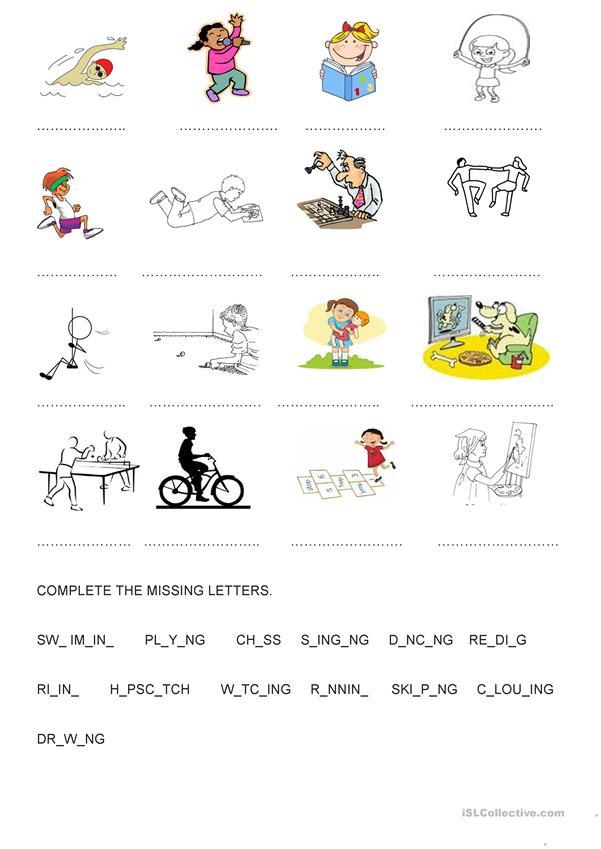 Now it is your turn. Watch your partner. Try to guess which free time activity she is trying to explain....Watch your partner. Try to guess which free time activity she is trying to explain. (Student B)...Now it’s your turn. Look at the pictures. Mime them to your partner. S/he will guess.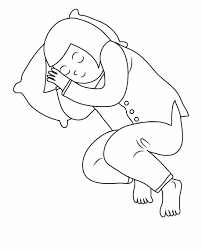 Answer keyStudent Aswimmingsinging readingskipping a roperunning drawing playing chessdancingStudent Bswingingplaying marblessleepingwatching cartoon/TVplaying table tennisriding a bikeplaying hopscotchpaintingName: ____________________________    Surname: ____________________________    Nber: ____   Grade/Class: _____Name: ____________________________    Surname: ____________________________    Nber: ____   Grade/Class: _____Name: ____________________________    Surname: ____________________________    Nber: ____   Grade/Class: _____Assessment: _____________________________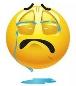 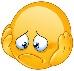 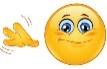 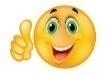 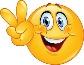 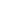 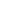 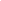 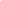 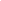 Date: ___________________________________________________    Date: ___________________________________________________    Assessment: _____________________________Teacher’s signature:___________________________Parent’s signature:___________________________